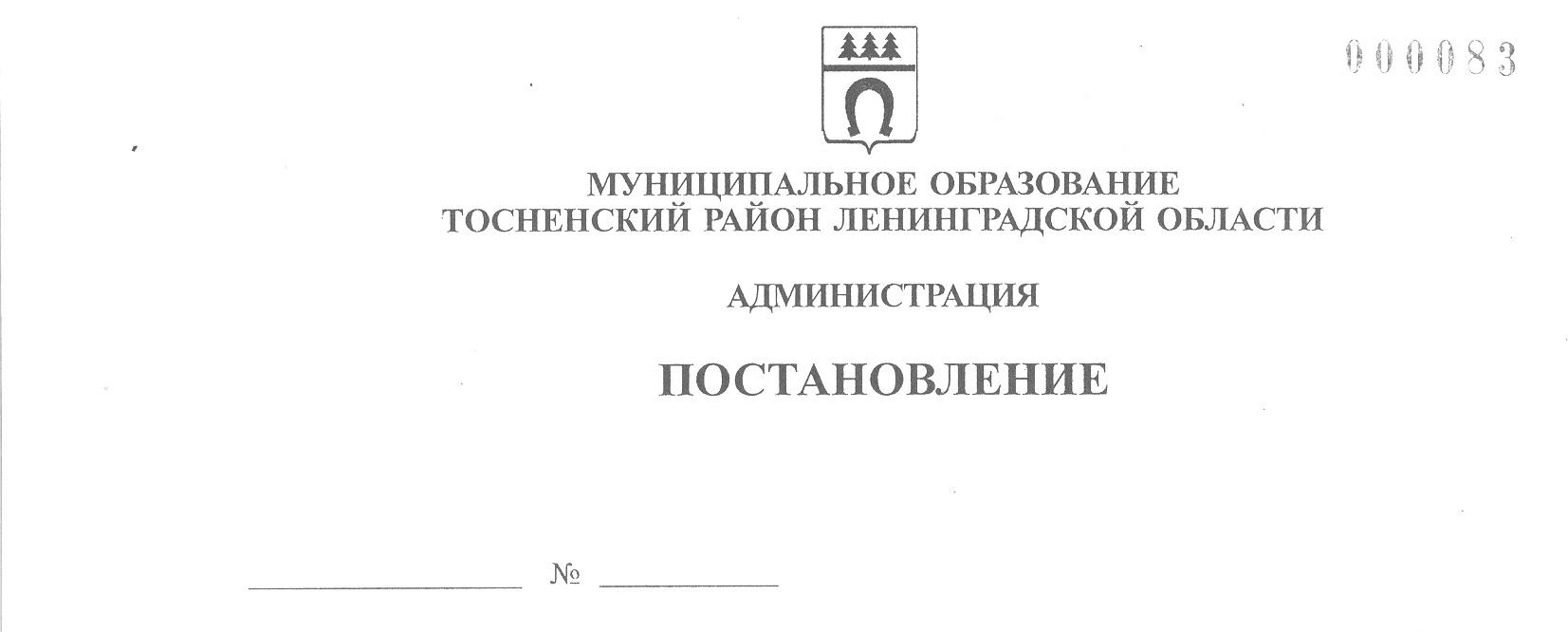 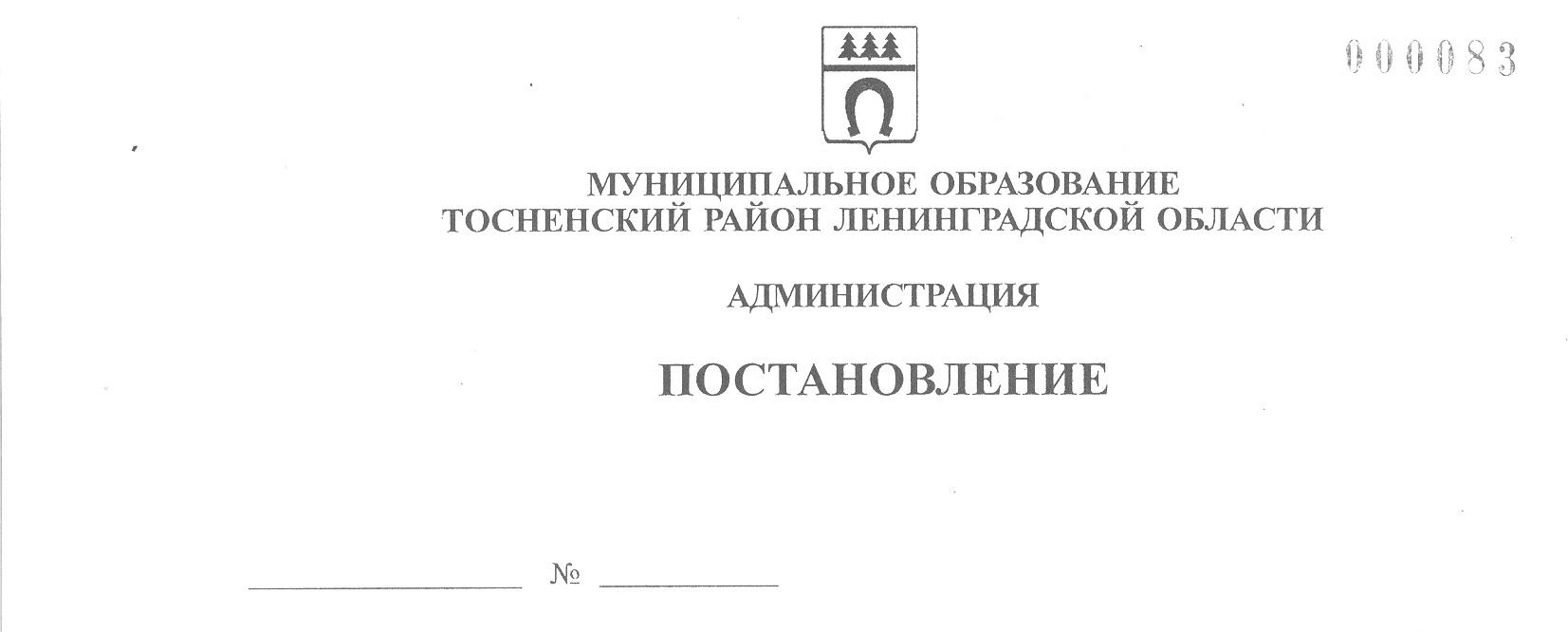     18.04.2022                           1358-паО внесении изменений в постановление администрации муниципального образования Тосненский район Ленинградской области от 17.09.2021 № 2159-па «Об утверждении Административного регламента по предоставлению муниципальной услуги «Установление соответствия разрешенного использования земельного участка, находящегося в собственности муниципального образования Тосненский район Ленинградской области, Тосненского городского поселения Тосненского муниципального района Ленинградской области, и земельного участка, государственная собственность на который не разграничена, расположенного на территории сельских поселений Тосненского муниципального района Ленинградской области, классификатору видов разрешенного использования земельных участков»	Администрация муниципального образования Тосненский район Ленинградской областиПОСТАНОВЛЯЕТ:	1. Внести в приложение к постановлению администрации муниципального образования Тосненский район Ленинградской области от 17.09.2021 № 2159-па «Об утверждении Административного регламента по предоставлению муниципальной услуги «Установление соответствия разрешенного использования земельного участка, находящегося в собственности муниципального образования Тосненский район Ленинградской области, Тосненского городского поселения Тосненского муниципального района Ленинградской области, и земельного участка, государственная собственность на который не разграничена, расположенного на территории сельских поселений Тосненского муниципального района Ленинградской      области, классификатору видов разрешенного использования земельных участков» следующие изменения:	1.1. Пункт 2.9 изложить в новой редакции:	«2.9. Исчерпывающий перечень оснований для отказа в приеме документов, необходимых для предоставления муниципальной услуги:	2.9.1. Заявление подано лицом, не уполномоченным на осуществление таких действий.	2.9.2. Представленные заявителем документы не отвечают требованиям, установленным административным регламентом.	2.9.3. Заявление с комплектом документов подписаны недействительной электронной подписью.	2.9.4. Представленные заявителем документы недействительны/указанные     в заявлении сведения недостоверны».	1.2. Пункт 2.10 изложить в новой редакции:	«2.10. Исчерпывающий перечень оснований для отказа в предоставлении   муниципальной услуги:	2.10.1. Отсутствие права на предоставление муниципальной услуги:	- c заявлением о предоставлении муниципальной услуги обратилось лицо,    не являющееся правообладателем земельного участка;	- земельный участок является изъятым из оборота, ограниченным в обороте, или в отношении земельного участка принято решение о резервировании, изъятии для государственных или муниципальных нужд;	- вид разрешенного использования земельного участка, в отношении которого поступило заявление, не соответствует видам разрешенного использования     земельных участков, установленным для соответствующей территориальной зоны правилами землепользования и застройки.	2.10.2. Заявление на получение услуги оформлено не в соответствии с административным регламентом:	- заявление не поддается прочтению либо не содержит сведений, предусмотренных подпунктом 1 пункта 2.6 настоящего административного регламента.	2.10.3. Представление неполного комплекта документов, необходимых в соответствии с законодательными или иными нормативными правовыми актами для оказания услуги, подлежащих представлению заявителем:	- заявителем не представлены документы, установленные п. 2.6 административного регламента, необходимые в соответствии с законодательными или иными нормативными правовыми актами для предоставления муниципальной услуги».	1.3. В п. 3.1 слова «15 календарных дней» заменить на «17 календарных дней» и слова «2 календарных дня» заменить на «1 рабочий день».	Исключить слова: «Последовательность административных действий (процедур) по предоставлению муниципальной услуги отражена в блок схеме, представленной в приложении 3 к регламенту».	1.4. Раздел 3 дополнить п. 3.4 следующего содержания:	«3.4. Порядок исправления допущенных опечаток и ошибок в выданных в результате предоставления муниципальной услуги документах.	3.4.1. В случае если в выданных в результате предоставления муниципальной услуги документах допущены опечатки и ошибки, то заявитель вправе представить в ОМСУ/МФЦ непосредственно, направить почтовым отправлением, посредством ЕПГУ подписанное заявителем, заверенное печатью заявителя (при наличии) или оформленное в форме электронного документа и подписанное усиленной квалифицированной электронной подписью заявление в произвольной форме о необходимости исправления допущенных опечаток и (или) ошибок с изложением сути      допущенных опечаток и(или) ошибок и приложением копии документа, содержащего опечатки и (или) ошибки.	3.4.2. В течение 10 (десяти) рабочих дней со дня регистрации заявления об исправлении опечаток и (или) ошибок в выданных в результате предоставления муниципальной услуги документах ответственный специалист ОМСУ устанавливает наличие опечатки (ошибки) и оформляет результат предоставления муниципальной услуги (документ) с исправленными опечатками (ошибками) или направляет заявителю уведомление с обоснованным отказом в оформлении документа с исправленными опечатками (ошибками). Результат предоставления муниципальной услуги (документ) ОМСУ направляет способом, указанным в заявлении о необходимости исправления допущенных опечаток и (или) ошибок».	1.5. Исключить приложение 3 к административному регламенту.	2. Комитету имущественных отношений администрации муниципального   образования Тосненский район Ленинградской области направить в пресс-службу комитета по организационной работе, местному самоуправлению, межнациональным и межконфессиональным отношениям администрации муниципального образования Тосненский район Ленинградской области для официального опубликования и обнародования настоящее постановление в порядке, установленном Уставом муниципального образования Тосненский муниципальный район Ленинградской области.	3. Пресс-службе комитета по организационной работе, местному самоуправлению, межнациональным и межконфессиональным отношениям администрации муниципального образования Тосненский район Ленинградской области опубликовать и обнародовать настоящее постановление в порядке, установленном Уставом муниципального образования Тосненский муниципальный район Ленинградской области.	4. Контроль за исполнением постановления возложить на заместителя главы администрации муниципального образования Тосненский район Ленинградской области Ануфриева О.А.Глава администрации                                                                              А.Г. КлементьевНиколаева Вероника Марсильевна, 8(81361)3726411 гв